                                УТВЕРЖДАЮ: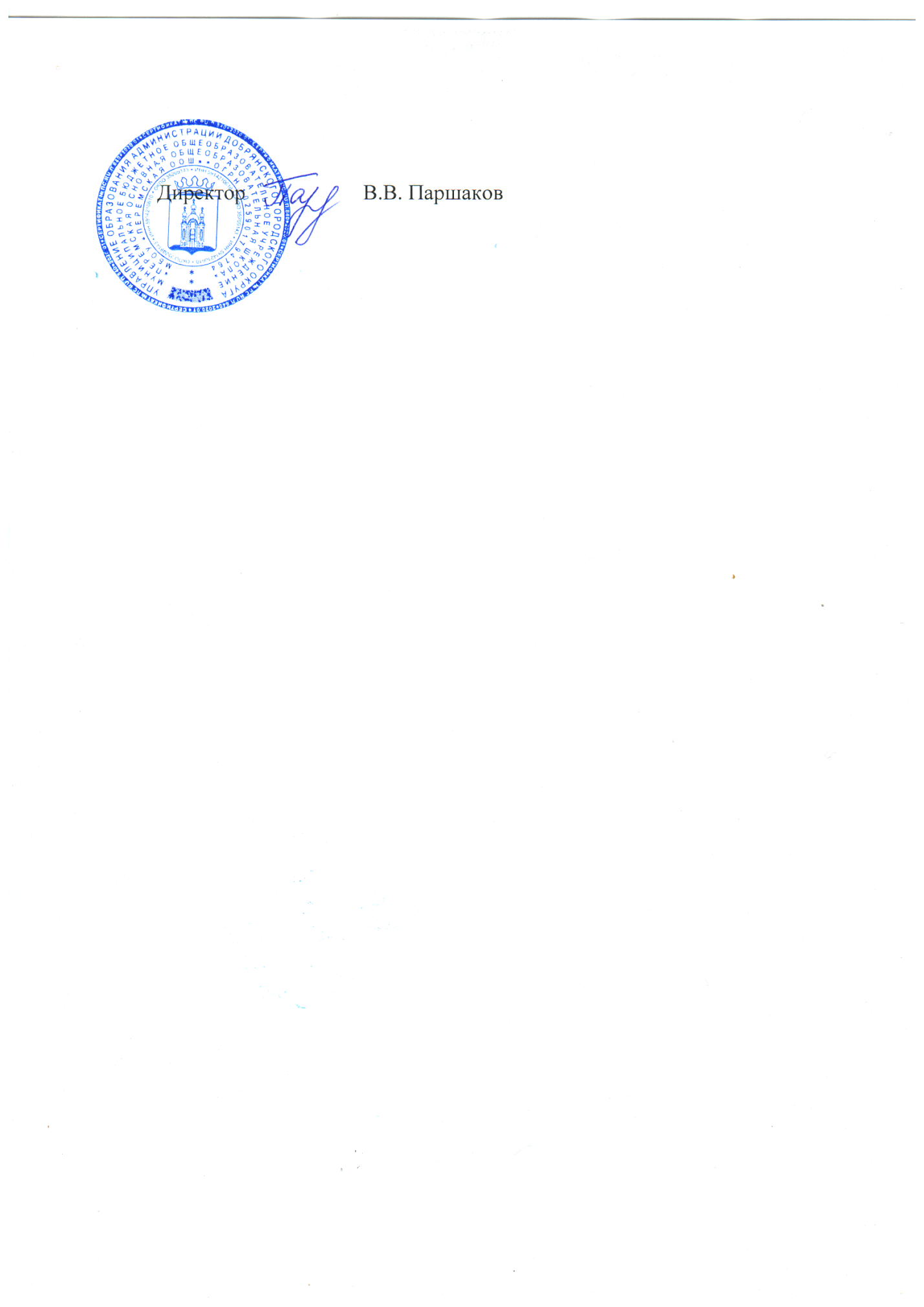 		04.03.2021гМенюучащихся МБОУ «Перемская ООШ» на 05 марта 2021 годаНаименование блюдМасса порции1-4 клМасса порции 5-9 клЗАВТРАККаша овсяная из "Геркулеса" жидкая150200Чай с сахаром200200Хлеб пшеничный4040ОБЕДСуп из овощей200200Жаркое по-домашнему120150Хлеб пшеничный6060Компот из кураги200200Стоимость ученики 1-4 кл.75,50 руб.75,50 руб.Стоимость ученики 5-9 кл.84,44 руб.84,44 руб.